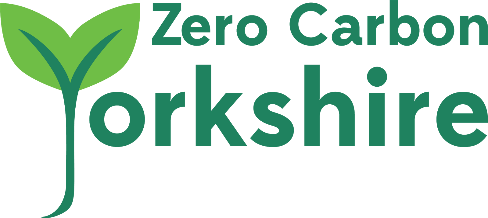 Community Facilitators Application FormIf you are interested in becoming a voluntary Community Facilitator and willing to attend the 2 day training course at CAT on 1st and 2nd May, please fill in the form below. ZCY will pay for the course fees and accommodation and consider contributing to travel costs depending on your means.In return we will provide mentoring support, guidance and resources to help you start low carbon initiatives in your area.First Name	____________________Last Name___________________________________Email		___________________________________ Mobile No.____________________Address_______________________________________________Postcode______________I agree to attend the course and carry out the voluntary work above 			     I would like a contribution towards my travel costs				Print or sign name